Service Toward Completion of the Probationary Period(Special Tenure Code Provision for Leave without Pay for Tenure- Track Faculty)I certify that I have read the policy on holding the tenure clock while on leave without pay. I understand how the options below will affect the timing of my promotion and tenure review.I understand that since I will be able to continue my scholarship/creative activity during the time I am on leave without pay, the period will count toward the completion of my probationary period.I understand that since my leave without pay is a result of personal/professional events that detrimentally affect my ability to fulfill my academic responsibilities, I have the option of counting or not counting the leave toward the completion of my probationary period.  I do want the year to count toward the completion of my probationary period.  I do not want the year to count toward the completion of my probationary period. Name (printed):Name (signed): 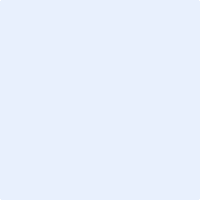 Title:Date:Concurrence of Department HeadName (printed):Name (signed): Date:This form should be attached to the Leave of Absence Without Pay Request (Faculty and Academic Professionals). 